Formularz zgłoszeniowy / Formulaire d’inscriptionSpeed Business Meeting Warszawa – 6.11.2018Imię/Prénom:   				Nazwisko/Nom:      			Firma/Société:      E-mail:      					Telefon/Téléphone:      Dla firm niestowarzyszonych w CCIFP / Pour les non-membres :Adres do fakturowania/Adresse de la facturation :      				NIP:      Udział w wydarzeniu wymaga uprzedniego zapisu (maks. 1 osoby z firmy), jest bezpłatny dla firm stowarzyszonych w CCIFP. Dla firm nie będących członkami CCIFP koszt udziału w wydarzeniu wynosi 200 PLN + 23% VAT za osobę (płatny przed wydarzeniem). / La participation à cet événement demande une inscription préalable (max. 1 personne par société), elle est gratiute pur les sociétés membres. La participation des sociétés non-membres de la CCIFP est payante et s’élève à 200 PLN + 23% VAT par personne (à régler en amont de l’événement).Prosimy o potwierdzenie obecności najpóźniej do dnia 30.10.2018 r. wysyłając wypełniony formularz mailem na adres: antonina.sobczak@ccifp.pl lub faksem na nr: (22) 696 75 98. / Les personnes intéressées à participer à l’événement sont priées d’envoyer le formulaire d'inscription avant le 31.10.2018 à l’adresse : antonina.sobczak@ccifp.pl ou par fax : (22) 696 75 98.Uwaga! Z uwagi na ograniczoną liczbę miejsc, od osób, które potwierdzą swoją obecność, ale nie wezmą udziału i nie odwołają go do dnia 30.10.2018 pobrana zostanie opłata regulacyjna w wysokości 200 PLN + 23% VAT. W przypadku osób z firm niestowarzyszonych, które nie wezmą udziału w spotkaniu i nie odwołają go do dnia 30.10.2018, opłata za wydarzenie nie będzie podlegać zwrotowi. / Attention ! En raison du nombre limité de places, les personnes ayant confirmé leur présence mais n’ayant pas participé à l’événement et n’ayant pas envoyé leur annulation par écrit à l’une des chambres le 30.10.2018 au plus tard, seront tenues de régler les frais du manque d’annulation s'élevant à 200 PLN HT. Dans le cas où les représentants des sociétés non-membres ne pourront pas participer à l’événement et n’auront pas envoyé leur annulation le 30.10.2018 au plus tard, les frais d’inscription ne leurs seront pas remboursés.UWAGA! Organizatorzy nie gwarantują spotkań z daną firmą/branżą. Spotkanie będzie możliwe tylko wtedy, jeśli przedstawiciele danej branży będą obecni na wydarzeniu. / ATTENTION ! Les organisateurs ne peuvent vous garantir les rencontres avec un secteur/une société donné(e). Un entretien ne sera possible que si les représentants d’un secteur donné seront présents lors de l’événement.Partnerzy wydarzenia/Partenaires :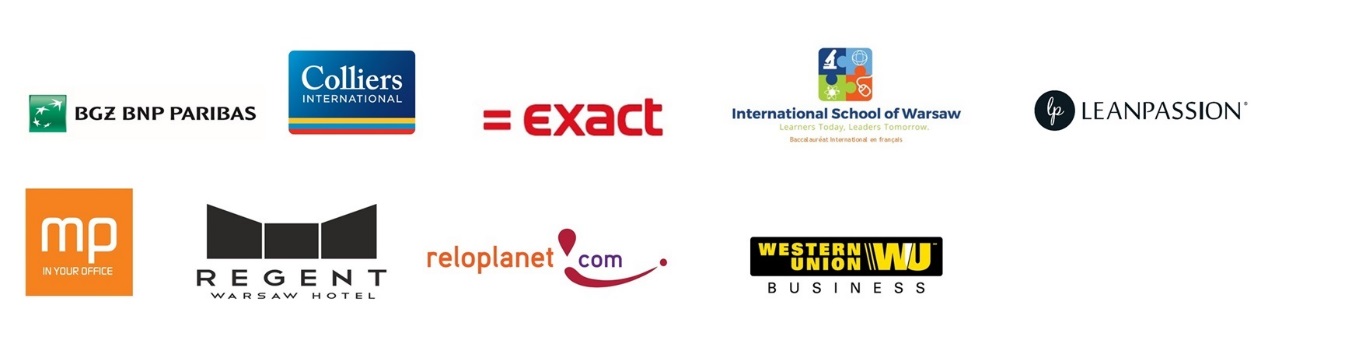  Prosimy o wpisanie w tabelkę poniżej 3 branż, które Państwa interesują (patrz lista branż poniżej). / Marquez dans le tableau ci-dessous 3 numéros des secteurs qui vous intéressent (voir la liste des secteurs ci-dessous) : Prosimy o wpisanie w tabelkę poniżej 3 branż, które Państwa interesują (patrz lista branż poniżej). / Marquez dans le tableau ci-dessous 3 numéros des secteurs qui vous intéressent (voir la liste des secteurs ci-dessous) : Prosimy o wpisanie w tabelkę poniżej 3 branż, które Państwa interesują (patrz lista branż poniżej). / Marquez dans le tableau ci-dessous 3 numéros des secteurs qui vous intéressent (voir la liste des secteurs ci-dessous) : Prosimy o wpisanie w tabelkę poniżej 3 branż, które Państwa interesują (patrz lista branż poniżej). / Marquez dans le tableau ci-dessous 3 numéros des secteurs qui vous intéressent (voir la liste des secteurs ci-dessous) :
Sektor działalności mojej firmy – 1 wybór  możliwy Secteur d'activité de mon entreprise – 1 choix possible
Chcę się spotkać z firmą z sektora – maks. 3 sektoryJe souhaite rencontrer des entreprises des secteurs suivants * - marquez 3 secteurs  au max.NrSektorSecteur1Dostawcy artykułów biurowych, mebli, wyposażeniaFournisseurs d’articles de bureau2Branża telekomunikacyjnaTélécommunications3Branża samochodowaIndustrie automobile4Branża tekstylno-odzieżowaTextile et habillement5Branża rolno-spożywczaIndustrie agro-alimentaire6Branża perfumeryjno-kosmetycznaParfums/Cosmétiques7Banki i ubezpieczeniaBanques/Assurances8DystrybucjaDistribution9InformatykaInformatique10Nieruchomości i budownictwoImmobilier et construction11Doradztwo handloweConseils d'entreprise12Doradztwo personalne, szkoleniaRessources humaines, formation13Podatki, księgowość, audytImpôts, comptabilité, audit14Kancelaria prawnaConseil juridique15Hotelarstwo, gastronomia, branża turystycznaHôtellerie, restauration, industrie touristique16Logistyka, transport, spedycjaLogistique, transport, expédition17Reklama, PR, drukarnieLa publicité, relations publiques et presse18Ochrona środowiskaEnvironnement19Sektor chemiczny, medyczny i farmaceutycznyChimie, santé et produits pharmaceutiques20Maszyny, elektronika, przemysł Machines, appareils électroniques, industrie21Branża energetycznaIndustrie de l’énergie22Branża papierniczaIndustrie papitière23Usługi tłumaczenioweInterprétariat et traductions24Public AffairsPublic Affairs